Remont i modernizacja budynku wiejskiej w Chraplewie – to tytuł operacji zrealizowanej przy dofinansowaniu 226 473,40 złotego przez gminę Kuślin.  W jej trakcie przeprowadzony został remont i modernizacja lokalu usługowego w budynku świetlicy wiejskiej. Dokonano również wymiany instalacji elektrycznej w obiekcie świetlicy. Prace modernizacyjne przeprowadzono również w wc oraz z pomieszczeniu kotłowni.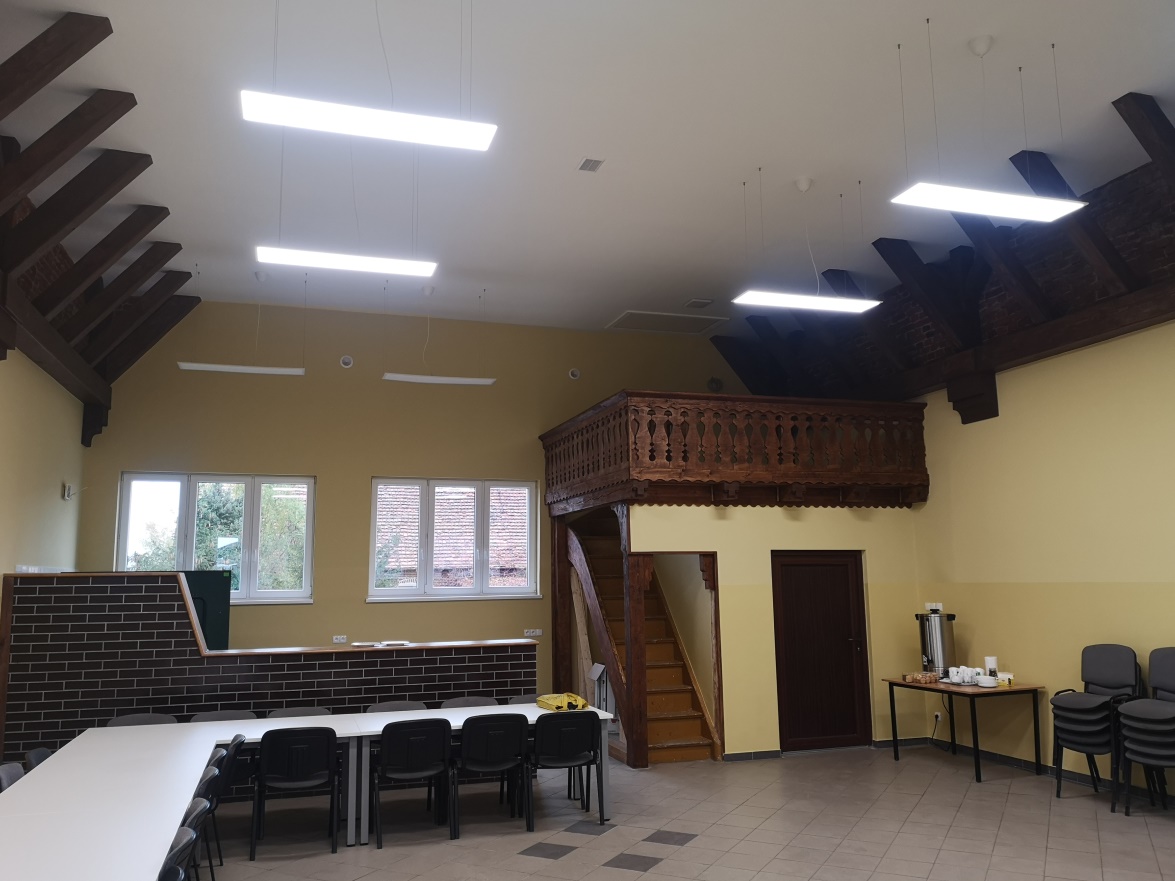 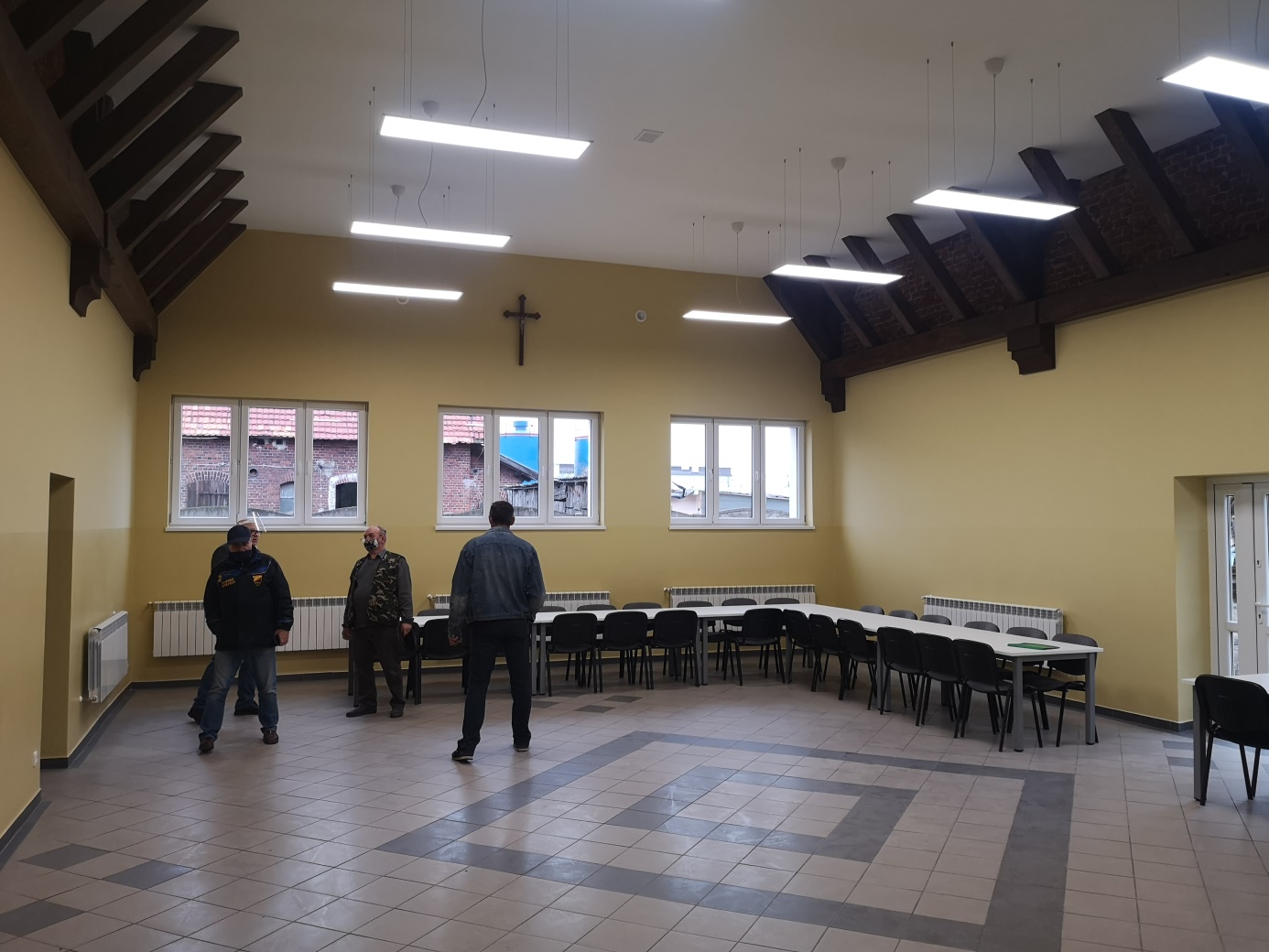 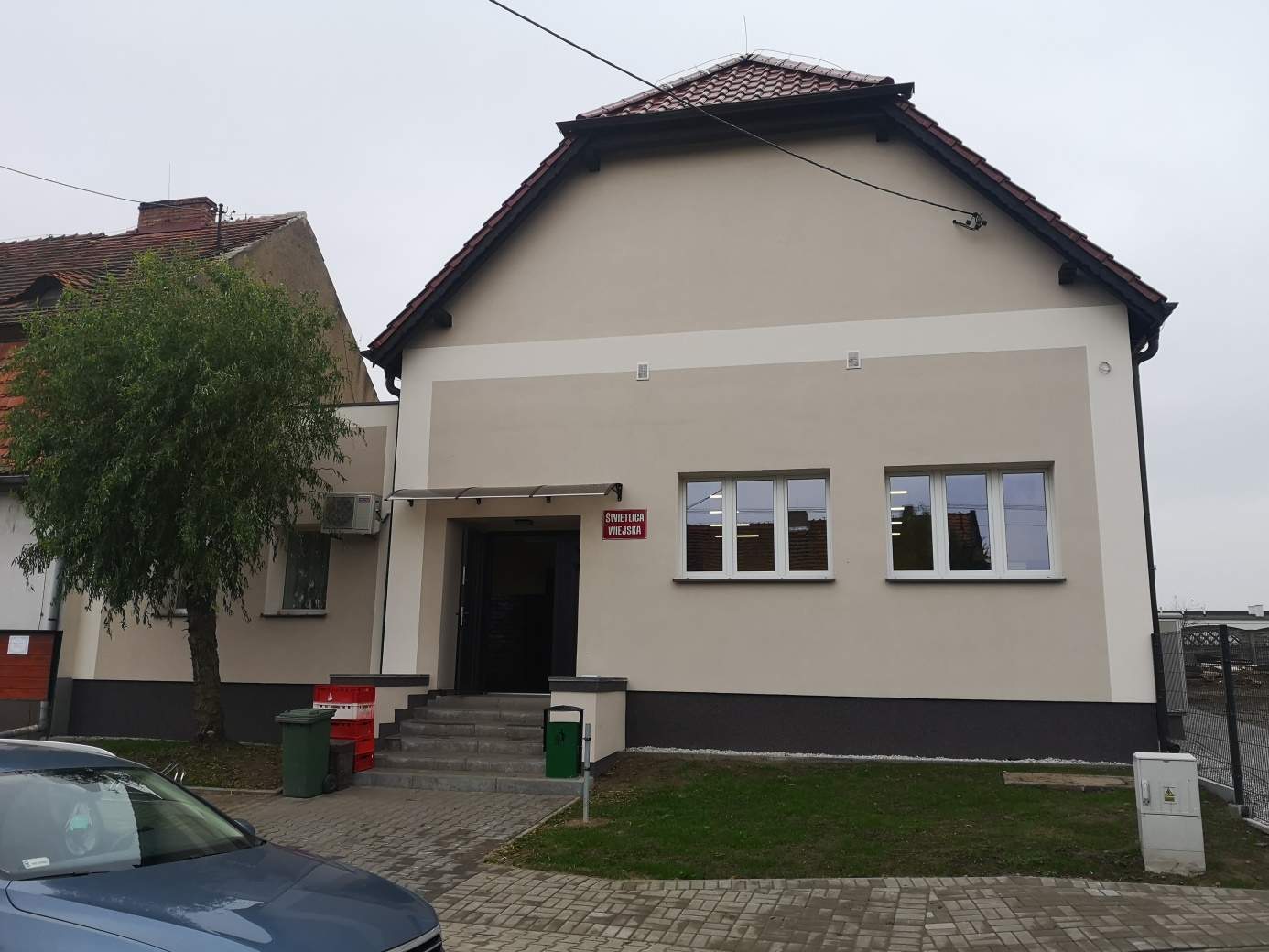 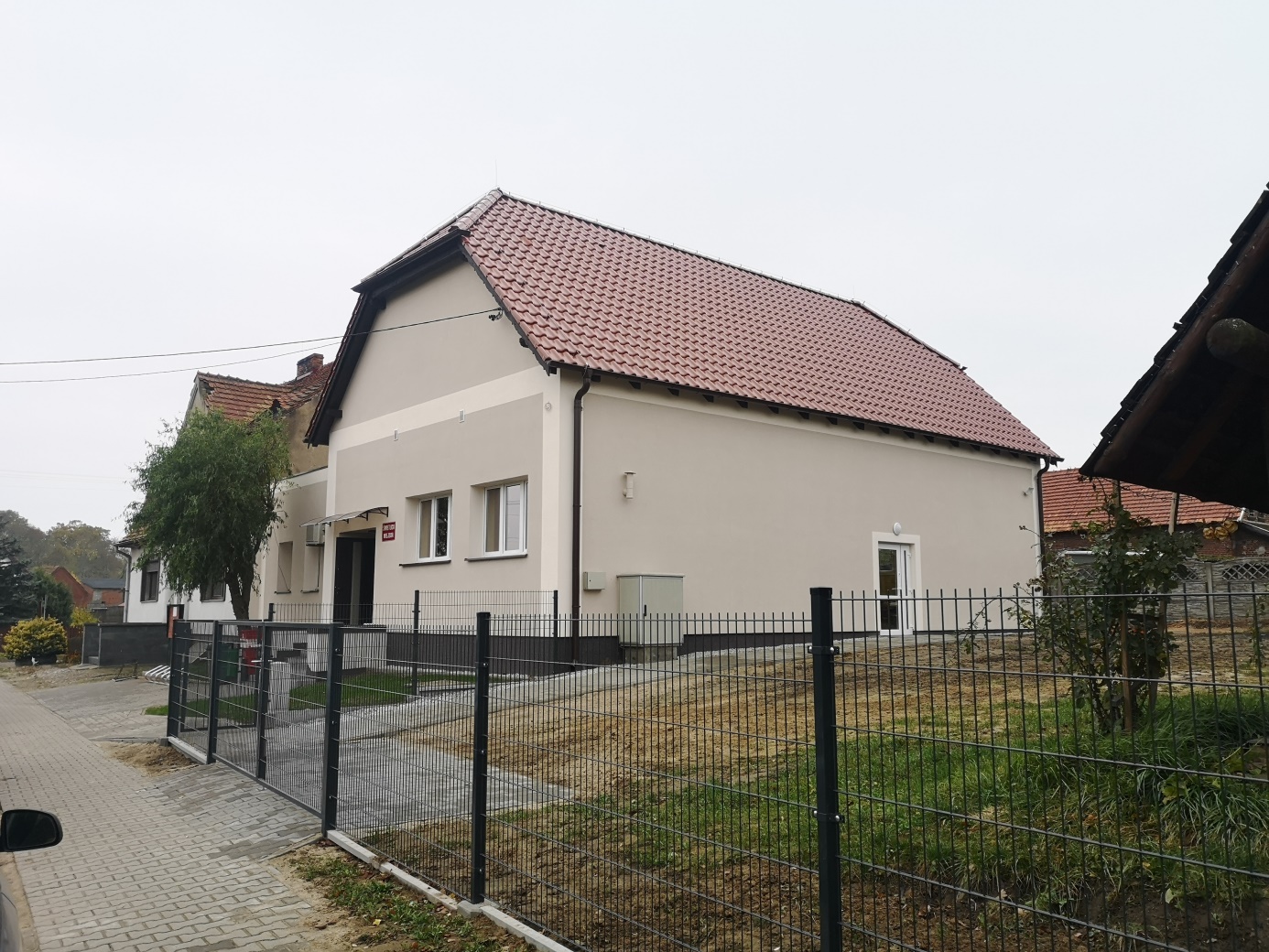 